Regulamin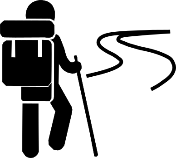  „Na Manowce - spacery po parkach krajobrazowych Wielkopolski 2021”Cel spacerów1. Zapoznanie uczestników z walorami przyrodniczymi, kulturowymi i krajobrazowymi wielkopolskich parków     krajobrazowych.2. Promowanie aktywnego spędzania czasu.Terminy spacerów i zapisyTerminy spacerów znajdują się w tabeli poniżej. Trasy spacerów nie przekroczą długości 12 km.Zgłoszenia udziału należy przesyłać mailowo na adresy podane w tabeli poniżej. Zgłoszenie w treści maila powinno zawierać imię i nazwisko, adres e-mail i numer telefonu do kontaktu.* może ulec zmianieWarunki uczestnictwa.Udział w spacerach jest bezpłatny.W spacerach mogą wziąć udział osoby bez względu na miejsce zamieszkania.Każdy z uczestników spaceru bierze w nim udział na własną odpowiedzialność. Uczestnicy niepełnoletni biorą udział na całkowitą odpowiedzialność opiekunów prawnych.Spacery odbędą się niezależnie od warunków atmosferycznych. Trasy spacerów nie przekroczą długości 12 km i będą prowadzić przez różne typy środowisk, należy przygotować odpowiedni ubiór, warto zabrać prowiant na drogę.Zbiórki odbywać się będą o godzinie 10:00.Zgłoszenie do projektu jest równoznaczne z zapoznaniem się z regulaminem i jego akceptacją 
oraz wyrażeniem zgody na przetwarzanie danych osobowych dla celów udziału w projekcie. Osoba zgłaszająca się do projektu oświadcza, iż jest świadoma ryzyka uszkodzenia ciała oraz odzieży i mienia, a także przyjmuje do wiadomości, iż sam udział oraz wszelkie działania podejmowane w związku z uczestnictwem w akcji, wykonuje na własne ryzyko, koszt oraz odpowiedzialność.Organizator nie odpowiada za żadne szkody na osobie i mieniu oraz nie zapewnia asysty medycznej.Odznaka „Przyjaciel parków krajobrazowych Wielkopolski”.Uczestnicy spacerów mają możliwość zdobycia odznak „Przyjaciel parków krajobrazowych Wielkopolski”. Odznakę w stopniu brązowym otrzymają osoby, które wezmą udział w co najmniej 4 spacerach. Odznakę w stopniu srebrnym – uczestnicy co najmniej 8 spacerów. Najwyższa – złota odznaka przyznawana będzie osobom, które wezmą udział w co najmniej 12 spacerach. Odznaki przyznane za uczestnictwo w spacerach edycji 2019 i 2020, będą uwzględniane przy przyznawaniu odznak w edycji 2021.Odznaki będą wydawane na podstawie listy obecności (z uwzględnieniem list obecności edycji 2019 i 2020) na zakończenie poszczególnych rajdów lub w siedzibie Zespołu Parków Krajobrazowych Województwa Wielkopolskiego w Poznaniu, po wcześniejszym telefonicznym uzgodnieniu terminu odbioru lub wysyłane pocztą. 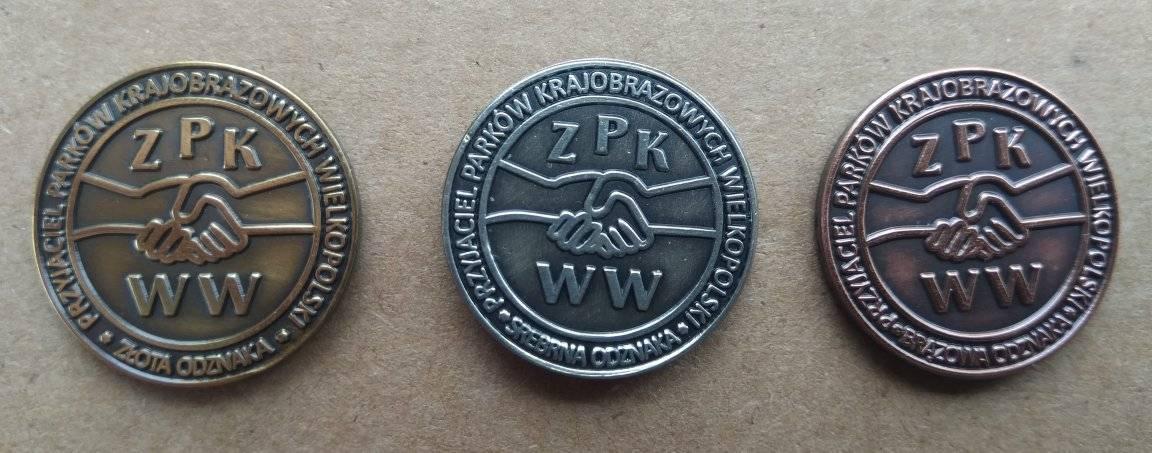 V. Informacja dotycząca przetwarzania danych osobowych uczestników projektu:ADMINISTRATOR DANYCHInformujemy, że Administratorem danych osobowych przetwarzanych w związku z realizacją akcji „Na Manowce - spacery po parkach krajobrazowych Wielkopolski 2021” (zwanym dalej: Wydarzeniem), jest  Zespół Parków Krajobrazowych Województwa Wielkopolskiego z siedzibą w Poznaniu przy ul. Piekary 17.Z Administratorem można kontaktować się wysyłając maila na adres zpkww_sekretariat@zpkww.pl lub listownie na adres Piekary 17, 61-823 Poznań. Każda inna forma kontaktu także będzie skuteczna, o ile oświadczenie woli dojdzie do naszej wiadomości w taki sposób, że będziemy mogli zapoznać się z jego treścią.ZPKWW dochowuje wszelkich starań celem zachowania poufności pozyskanych danych, nie udostępnia innym podmiotom danych osobowych podanych dla celów marketingowych, w sposób umożliwiający im wykorzystanie danych dla własnych celów, ani tym bardziej danych nie odsprzedaje. Możemy jednak korzystać z podmiotów zewnętrznych, które wspierają nas w prowadzeniu działań marketingowych na nasze zlecenie i na naszą rzecz. Dbamy jednak o to, aby podmioty te umownie były zobowiązane do zachowania najwyższych standardów w zakresie ochrony danych osobowych. W chwili, gdy nie będą już one potrzebować danych do realizacji tej usługi lub prawnego obowiązku, to usuną te dane, zgodnie z procedurami ZPKWW. Dane związane z prowadzeniem działań przechowujemy na serwerach lub dyskach utrzymywanych wewnątrz siedziby ZPKWW lub serwerach firm świadczących usługi na rzecz ZPKWW na podstawie ważnych umów w pełni zabezpieczających dane osobowe.Państwa dane, z uwagi na współpracę i dofinansowania wydarzeń orgaznizowanych przez ZPKWW, będą również przekazywane i przetwarzane przez Wojewódzki Fundusz Ochrony Środowiska i Gospodarki Wodnej. Przekazywane są jedynie te dane, które są niezbędne do rozliczenia dofinansowań.Podczas realizowania wydarzeń Administrator nie gromadzi i nie podejmuje żadnych decyzji opartych na zautomatyzowanym przetwarzaniu danych, w tym profilowaniu, które mogłyby wywoływać skutki prawne lub w inny sposób istotnie wpływać na osoby których dane dotyczą.Administrator nie przekazuje Państwa danych do państw trzecich.CELE I PODSTAWY PRZETWARZANIA DANYCHCele – Dane zbierane są i przetwarzane na potrzeby organizacji Wydarzenia, rejestracji uczestników, wydania nagród oraz rozliczenia prowadzonych działań z odpowiednimi organami i instytucjami publicznymi/państwowymi. Dane mogą być również przetwarzane w związku z rozpatrywaniem reklamacji lub postępowań realizujących roszczenia wynikające z przepisów prawa. Ma Pani/Pan prawo dostępu do treści swoich danych oraz prawo do ich aktualizacji i poprawiania. Podanie danych osobowych jest dobrowolne.Podstawą prawną przetwarzania przez administratora danych osobowych podanych na potrzeby udziału w wydarzeniu jest: wyrażenie zgody tj. art. 6 ust. 1 lit. a w zw. z motywem 32, 42, 43; niezbędność do wykonania zadania realizowanego w interesie publicznym tj. art. 6 ust. 1 lit. e w zw. z motywem 45; oraz jako prawnie usprawiedliwiony cel administratora, tj. art. 6 ust. 1 lit. f) w zw. z motywem 47 – Rozporządzenia Parlamentu Europejskiego i Rady (UE) 2016/679 z dnia 27 kwietnia 2016 r. w sprawie ochrony osób fizycznych w związku z przetwarzaniem danych osobowych i w sprawie swobodnego przepływu takich danych oraz uchylenia dyrektywy 95/46/WE.Uczestnik przystępując do udziału w Wydarzeniu, wyraża zgodę na gromadzenie i przetwarzanie przez Zespół Parków Krajobrazowych Województwa Wielkopolskiego podanych danych osobowych wyłącznie w celach związanych bezpośrednio z Wydarzeniem i jego organizacją.Dane niezbędne do przystąpienia do udziału w Wydarzeniu podane są w regulaminie. Dane podawane są dobrowolnie, jednak niepodanie wskazanych w zgłoszeniu danych osobowych niezbędnych do uczestniczenia w Wydarzeniu lub odwołanie zgody na przetwarzanie danych osobowych skutkuje brakiem możliwości uczestnictwa w Wydarzeniu.Osoby biorące udział w Wydarzeniu lub rodzice/opiekunowie prawni dzieci biorących w nim udział wyrażają zgodę na nieodpłatne wykorzystanie i rozpowszechnianie swojego wizerunku/wizerunku dziecka przez Zespół Parków Krajobrazowych Województwa Wielkopolskiego. Zgoda obejmuje takie formy publikacji zdjęć i filmów zawierających wizerunek, zarejestrowany podczas organizacji i realizacji Wydarzenia, jak: udostępnienie na stronie internetowej oraz zamieszczenie w materiałach promocyjnych i informacyjnych ZPKWW. Wizerunek będzie wykorzystywany nieodpłatnie, tylko i wyłącznie w celu promocji i potrzeb funkcjonowania Zespołu Parków Krajobrazowych Województwa Wielkopolskiego w zakresie wykonywanych zadań statutowych. Dopuszcza się możliwość przetwarzania wizerunku poprzez kadrowanie  i kompozycję.PRAWA, KTÓRE PAŃSTWU PRZYSŁUGJĄZgodę na przetwarzanie danych osobowych można w każdym czasie cofnąć, w dowolnej formie zapewniającej, że oświadczenie woli dojdzie do naszej wiadomości w taki sposób, że będziemy mogli zapoznać się z jego treścią, m. in. poprzez złożenie pisemnego oświadczenia o odwołaniu zgody na przetwarzanie danych osobowych.Zgodę można wycofać w dowolnym momencie, lecz jej wycofanie nie wpływa na zgodność z prawem przetwarzania danych, którego dokonano na podstawie zgody przed jej wycofaniem.W przypadku chęci wycofania zgody na przetwarzanie danych lub wniesienia sprzeciwu, dane, tj. wyłącznie imię i nazwisko, adres e-mail, numer telefonu będą nam także potrzebne, abyśmy mogli precyzyjnie ustalić czyje dane będziemy zobowiązani usunąć. Nie będziemy jednak prosić o więcej danych niż podczas ich pobierania. W tym zakresie także dane podawane są dobrowolnie, jednakże ich niepodanie uniemożliwi nam spełnienie prośby, jeżeli nie będziemy w stanie poprawnie zweryfikować tożsamości.Każdemu czyje dane są przetwarzane przysługuje:Prawo dostępu do danych - prawo do zażądania kopii posiadanych przez nas informacji;Prawo do sprostowania - prawo do poprawiania nieprawidłowych lub niekompletnych danych, które są w naszym posiadaniu;Prawo do bycia zapomnianym - w pewnych okolicznościach można złożyć wniosek o usunięcie przechowywanych przez nas danych;Prawo do ograniczenia przetwarzania - w przypadku spełnienia określonych warunków prawo do ograniczenia przetwarzania danych;Prawo do przenoszenia - prawo do przekazania danych, będących w naszym posiadaniu do innej organizacji;Prawo do sprzeciwu - prawo sprzeciwiania się niektórym rodzajom przetwarzania, takim jak na przykład marketing bezpośredni;Prawo do wniesienia skargi do organu nadzorczego, tj. Prezesa Urzędu ds. ochrony danych osobowych.PRZECHOWYWANIE DANYCHPaństwa dane będą przechowywane i przetwarzane przez następujący okres:Dane zostaną niezwłocznie usunięte po realizacji wydarzenia i wszystkich obowiązków ZPKWW z tym związanych.ZAPOZNANIE SIĘ Z PRZETWARZANYMI PRZEZ ZPKWW DANYMI OSOBOWYMINa złożony wniosek, ZPKWW poinformuje każdą osobę, której dane dotyczą, jakie posiada informacje na temat osoby wnioskującej oraz jak są one przetwarzane. Można zawnioskować o podanie następujących informacji: Tożsamość i dane kontaktowe administratora. Cel przetwarzania danych oraz podstawa prawna przetwarzania danych;Jeżeli przetwarzanie opiera się na uzasadnionym interesie ZPKWW lub interesie strony trzeciej - informacje o takim interesie;Kategorie danych osobowych, które są gromadzone, przechowywane oraz przetwarzane;Odbiorca/odbiorcy lub kategorie odbiorców, którym dane były/są/ lub będą ujawniane;Jeżeli zamierzamy przekazać dane osobowe do państwa trzeciego lub organizacji międzynarodowej, informacje o tym, w jaki sposób zapewniamy ich bezpieczeństwo.Przez jaki czas dane będą przetwarzane; Szczegóły dotyczące prawa do poprawienia, usunięcia, ograniczenia lub sprzeciwu względem przetwarzania;Informacje o prawie do wycofania zgody w dowolnym momencie;W jaki sposób można wnieść skargę do organu nadzorczego;Czy przekazanie danych osobowych jest wymogiem ustawowym czy umownym, czy jest to wymóg niezbędny do zawarcia umowy, a także czy istnieje zobowiązanie do przekazania danych osobowych oraz jakie mogą być konsekwencje nieprzekazania takich danych;Źródło danych osobowych, jeżeli nie zostały one uzyskane od osoby której te dane dotyczą;ODBIORCY DANYCH ORAZ PRZEKAZYWANIE DANYCH DO PAŃSTW TRZECICHPaństwa dane osobowe nie będą przekazywane do państwa trzeciego.Kategorie odbiorców Państwa danych osobowych oraz podmiotów, którym dane są udostępniane: osoby upoważnione przez Administratora do przetwarzania danych w ramach wykonywania swoich obowiązków służbowych, podmioty przetwarzające dane w imieniu Administratora, firmy świadczące usługi archiwizacji danych w tym dokumentów, firmy drukujące lub obsługujące korespondencję, kontrahenci świadczący usługi techniczne (np. rozwijanie i utrzymywanie systemów informatycznych), banki, operatorzy pocztowi, przewoźnicy, organy i urzędy w zakresie, których ZPKWW wykonuje zadania statutowe.Z Inspektorem ochrony danych osobowych można kontaktować się pod adresem zpkww_sekretariat@zpkww.pl.Termin* Park krajobrazowy/
długość trasyMiejsce zbiórkiPrzewodnicy do których należy kierować zgłoszenia i terminy zgłoszeń20 lutegoŚwiatowy Dzień MokradełNadwarciański Park Krajobrazowy/10 kmParking w PyzdrachAgnieszka Kaźmierskaagnieszka.kazmierska@zpkww.pl (18.02)6 marcaPark Krajobrazowy im. gen. Dezyderego Chłapowskiego/12 kmPrzy leśniczówce BłociszewoArtur Golisartur.golis@zpkww.pl (04.03)20 marca Międzynarodowy Dzień LasówPark Krajobrazowy Dolina Kamionki/5 kmPlac przed przejazdem kolejowym przy drodze Łowyń-LewiceKarolina Ferenckarolina.ferenc@zpkww.pl (18.03)10 kwietnia Park Krajobrazowy Promno/9 kmParking nad jeziorem DobreMichał Białekmichal.bialek@zpkww.pl (08.04)15 maja Rogaliński Park Krajobrazowy/9 kmMiejsce postojowe Krajkowo FolwarkHanna Nowakhanna.nowak@zpkww.pl (13.05)12 czerwcaPark Krajobrazowy Dolina Baryczy/8 kmWieża widokowa na wysokości stawu Trzcielin NowySzymon Fritzkowskiszymon.fritzkowski@zpkww.pl (10.06)3 lipcaMiedzichowski Park Krajobrazowy/6 kmMiejsce biwakowe przy jeziorze GłębokimSzymon Fritzkowskiszymon.fritzkowski@zpkww.pl (01.07)24 lipca Dzień WłóczykijaŻerkowsko-Czeszewski Park Krajobrazowy/10 kmOśrodek Edukacji Leśnejw CzeszewieDorota Kinastdorota.kinast@zpkww.pl (22.07)28 sierpniaPrzemęcki Park Krajobrazowy/9 kmParking leśny w OlejnicyKornelia Kniołakornelia.kniola@zpkww.pl (26.08)11 września Dzień dzikiej flory, fauny i naturalnych siedliskSierakowski Park Krajobrazowy/9 kmParking leśny przy drodze leśnej łączącej Borowy Młyn z Leśniczówką Kukułka. Drugi parking jadąc od strony Borowego MłynaAntoni Kasprzaka.kasprzak@zpkww.pl (09.09)2 październikaPark Krajobrazowy Puszcza Zielonka/11 kmTrzaskowoArtur Golisartur.golis@zpkww.pl (30.09)23 października Dzień KrajobrazuPowidzki Park Krajobrazowy/10 kmPrzy Ośrodku Wypoczynkowym w SkorzęcinieKatarzyna Jasińska k.jasinska@zpkww.pl (21.10)20 listopada Lednicki Park Krajobrazowy/10 kmParking przed cmentarzem w SławnieArtur Golisartur.golis@zpkww.pl (18.11)11 grudnia Dzień RybyNadgoplański Park Tysiąclecia/10 kmParking przy plaży publicznej na północnym skraju jeziora Skulska WieśArtur Grześkowiakartur.grzeskowiak@zpkww.pl (09.12)CELE PRZETWARZANIAKRYTERIA OKRESU PRZECHOWYWANIAOrganizacja i udział w wydarzeniuZarządzanie wydarzeniemPromocja wydarzeniaOkres niezbędny do organizacji i weryfikacji uczestników wydarzenia oraz rozdania nagród i promocji wydarzeniaDochodzenie roszczeń z tytułu udziału w wydarzeniuOkres przedawnienia roszczeń wynikający z przepisów prawaProwadzenie ksiąg rachunkowych i dokumentacji podatkowejOkres przechowywania dokumentacji księgowej i podatkowej wynikający z przepisów prawaProwadzenie dokumentacji wymaganej przez instytucje udzielające dofinansowańOkres rozliczenia dofinansowania wydarzenia przez instytucje publiczne/państwowe